RÉSZVÉTELI FELHÍVÁSaz AGRÁRMARKETING CENTRUM (AMC) KÖZÖSSÉGI STANDJÁRAMagyar Ügető és Galopp DerbyBudapest, Kincsem Park, 2017. június 30. és július 02. között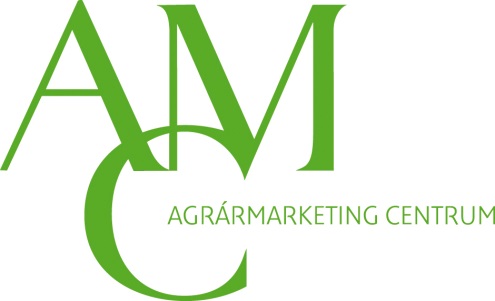 ÁttekintésA Magyar Ügetőderby a szakág legrangosabb versenyeként számon tartott lóverseny, amit legelőször 1884-ben rendeztek meg. Célja, hogy a lovas hagyományt felelevenítse és új tartalommal gazdagítsa, ilyen formán egyszerre hagyományőrző és hagyományteremtő esemény. Idén június 30. és július 02. között tartják a Kincsem Parkban, ahol a három nap során közel 7000 ezer látogatót várnak. Az ingyenes programsorozat során a lesz agárverseny, ügető- és galopp derby, koncert, filmvetítés és vásár.Az AMC OMÉK akvirálással, kiváló minőségű magyar élelmiszerek népszerűsítésével és népi mesterség bemutatásával vesz részt a rendezvényen, melynek összképe piaci forgatagot elevenít meg.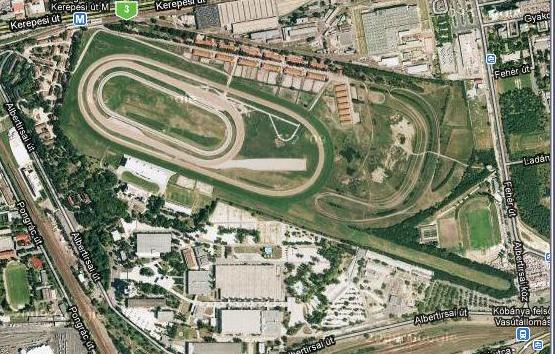 Közösségi részvételAz AMC idén 20 m2-es standon tervez közösségi megjelenést a rendezvény frekventált szabad területén, ahol öt, saját installációval rendelkező társkiállító részvételére lesz lehetőség. A rendezvényre való belépés ingyenes.Alkohol értékesítése tilos.Miért érdemes kiállítóként részt venni?Az AMC segítségével minimális ráfordítás mellett jó lehetőség kínálkozik arra, hogy a kiváló minőségű magyar élelmiszereket megismertessék a vásárlóközönséggel és értékesítsék azokat.Amit biztosítunk:terület az installációknakAmit nem biztosítunk:installációutazásszállásszállításRészvételi díj: 15.000 Ft + ÁFAJelentkezési határidő:2017. június 20.Jelentkezés módja: Jelentkezési lap visszaküldése Jelentkezésük csak visszaigazolás után tekinthető elfogadottnak. Parányi Petra	Rendezvényszervező	Agrármarketing Centrum Np. Kft. Tel.: 0630/961-6780E-mail: paranyi.petra@amc.hu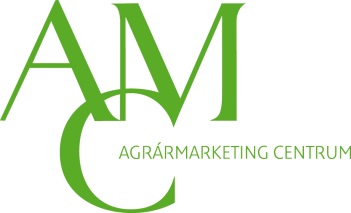 